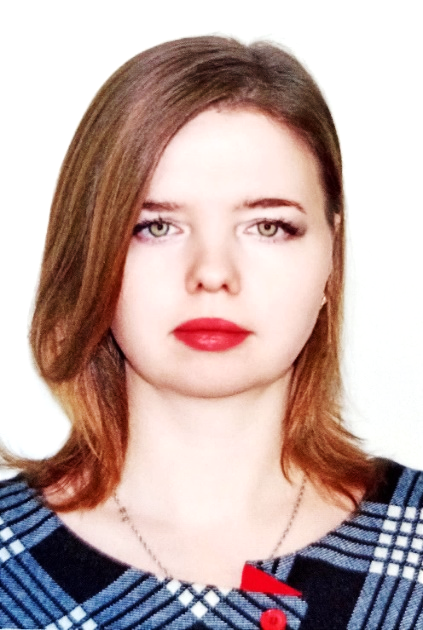 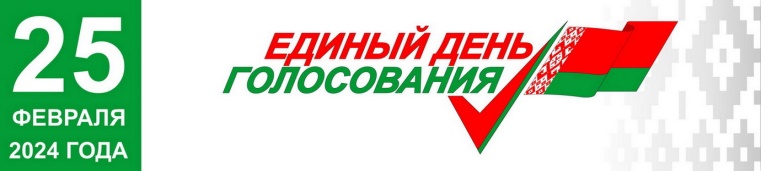                                                        ПРЕДВЫБОРНАЯ ПРОГРАММА КАНДИДАТА                                                       В         ДЕПУТАТЫ          БЕШЕНКОВИЧСКОГО                                                                             РАЙОННОГО      СОВЕТА    ДЕПУТАТОВ     ПО                                                                 БУДИЛОВСКОМУ              ИЗБИРАТЕЛЬНОМУ                                                        ОКРУГУ    № 15УВАЖАЕМЫЕ ИЗБИРАТЕЛИ!Я выражаю искреннюю благодарность всем, кто отдал свои голоса в поддержку выдвижения моей кандидатуры кандидатом в депутаты Бешенковичского районного Совета депутатов 29 созыва.В случае избрания меня депутатом приложу весь опыт, знания и энергию для:
- конструктивной работы и взаимодействия с представителями районной власти;- решения социально-бытовых проблем жителей избирательного округа совместно с властями округа;- улучшения дорожного покрытия и благоустройства по избирательному округу; - организации и проведения мероприятий для молодежи;- сохранения историко-культурного наследия и развития туристического потенциала региона.В Бешенковичском районном Совете депутатов намерена вносить свои предложения в программу социально-экономического развития района, а также помогать решать наболевшие вопросы и проблемы.СПАСИБО ЗА ВАШУ ПОДДЕРЖКУ!С уважением, Адамович Л.Л.                                                         АДАМОВИЧ ЛЮДМИЛЫ ЛЕОНИДОВНЫ       Родилась         6 ноября  1990 г.   в   деревне Ржавка Бешенковичского района.       Образование высшее.       В 2013 г. окончила учреждение образование «Витебский государственный университет им. П.М.Машерова» по специальности «Учитель математики и информатики».       Трудовую деятельность начала учителем государственном учреждении образования "Средняя школа № 2 г.п.Бешенковичи».        С 2015 по 2019 гг.  работала в государственном учреждении образования "Кореневская средняя школа Бешенковичского района» учителем математики.        С 2019 г. – работаю учителем математики и информатики в государственном учреждении образования "Ржавская базовая школа Бешенковичского района                                им. М. Геловани»       Проживаю в аг.Будилово. Замужем.